Fleetwood PTO General Meeting AgendaOctober 18, 2021 Meeting 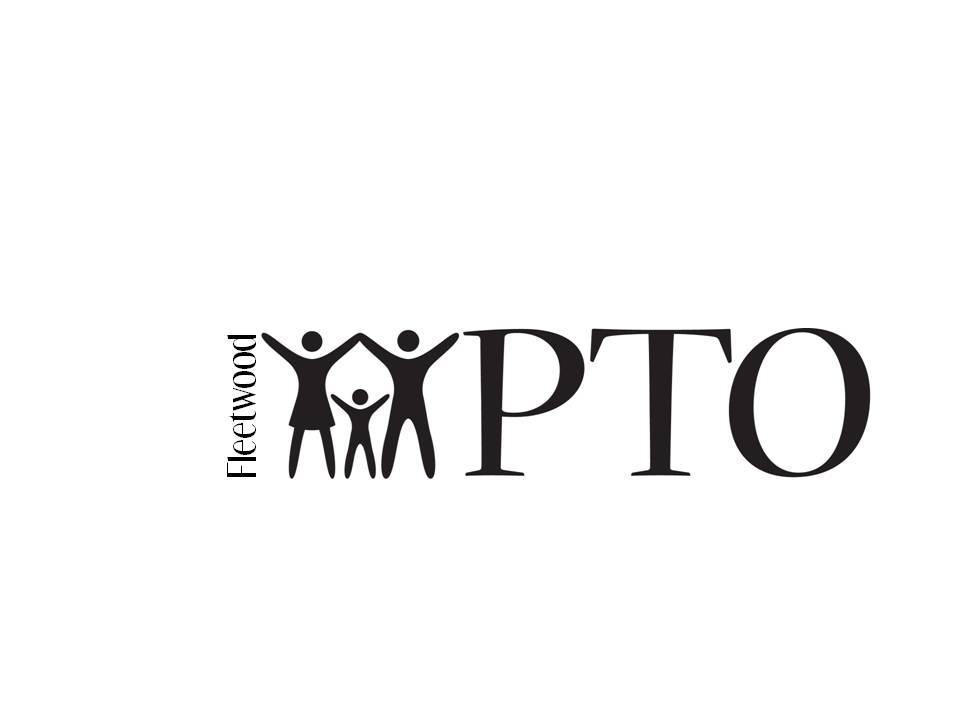 (111 Memorial Lane)https://us02web.zoom.us/j/9765363884?pwd=dVdXSTUreTVJc3d3dG5MTmtCTEZhUT09Meeting ID: 976 536 3884Passcode: geNzt7Call Meeting to Order  	→ Meeting called to order by Sara Cronin at 7:03 p.m. AttendanceSign-In sheet for those in attendance at Sara’s house.Neena Pine took attendance for those in attendance on Zoom.Board ReportsRecording Secretary: Kelly Kovach → Motion to accept September 2021 Meeting Minutes: Theresa Ginsburg, seconded by Kelly SilvaCorresponding Secretary: Lauren Smith (nothing to report)Financial Secretary: Maureen Wade (nothing to report)Treasurer: Sharon Gilliland (nothing to report)VP of Events & Fundraising: Angelica Honeyford (not present at the time of Board Reports)Vice President: Neena Pine → Please send information to be included in Fleetwood Fundamentals to Neena. Please send pictures in JPEG format if at all possible.President: Sara Cronin→ Events are going month-by-month. Try to have a Plan B that is virtual. We want to plan and do things for the kids, even if they are unconventional. → Erin Reilly suggested shifting Daughters and Sons events to Spring in the hopes that, perhaps, we will be able to host them outside or in the building.Teacher Talk - No teachers in attendance in-person or via Zoom.Principal's Report	→ Thank you for everyone’s work and efforts. 	→ Always have a back-up (i.e. virtual option instead of in-person). → EDC children will exit the building through the front doors so we can setup for Trunk-or-Treat on Friday, 10/22.	→ Staff Halloween Costume theme has been decided upon, but it will be a surprise.→ 1:15 p.m. for Halloween Costume Parade (starting with Pre-K). Pre-K A.M. Costume Parade will take place at 10 a.m. Costume Parade should take ~20-25 minutes. → No candy / food allowed for classroom parties. Any edible treats must be sent home. → Kids cannot be picked up at lunch time to go home to dress in costumes as in years past. → All parent volunteers who come into the classroom must be vaccinated and send proof of vaccination to email address (listed on email from school district).→ Sara asked: What time can room parents come in? A: 1:30 p.m. would be a good time. → Tammy asked about Swift K12 correspondence (What is it? Email? Text?). A: It is both - a text that tells you to check your email. → Kelly Kovach asked about Indoor Recess protocols for this year. Mr. Profico shared the following:	→ Lack of staff this year to supervise Indoor Recess in individual classrooms. 	→ Sometimes, certain classrooms can be used depending upon what classroom teachers 	are doing during the recess time periods.→ No home items allowed yet. Kids can color (using materials provided by staff), read, draw on whiteboards. 	→ Indoor recess situation/circumstances under constant evaluation. As of right now, current 	protocols/procedures are working well.→ Kelly Silva asked about 4th graders not being allowed on the playground. In the past, there was a rotation for recess (playground, blacktop, etc.). Due to COVID-19 safety protocols and lunch time constraints, it isn’t feasible to get the 3rd and 4th graders over to the playground equipment yet. Mr. Profico hopes that, eventually, the 3rd and 4th graders will have opportunities to use the playground during recess.Committee Reports Fourth Grade Committee (Erin Reilly)→ Erin Reilly asked: Can 4th Grade t-shirts be given at Christmas/in early winter so kids can wear them throughout the remainder of the 4th grade year? (May need PTO to pay the bill for the 4th grade t-shirts and have the 4th Grade Committee reimburse the PTO once the funds have been raised to cover the t-shirt costs).→ Trunk-or-Treat 4th Grade Silent Auction (i.e. LNO 2020 kid-related items). Venmo or PayPal winning amount (or give cash to Kelly Silva). Needs to be paid by end of the weekend (10/24) or we will move onto the next highest bidder. We have to get this stuff moved/sold because it’s been sitting around for a LONG time. Apparel Sale → It’s coming! Sara said by the end of this week or next week, a link will be shared. Items can be added throughout the year. We have a new logo. Apparel Sale will be on-going all year long. We can add logos. If anyone wants to create a logo, they are welcome to do so and that can be added to the website. Masks, bags, pajama pants (currently out-of-stock). Items can be shipped to home or school. Free shipping to school, shipping fee for home delivery. Designer Bag Raffle - There is a ticket limit so purchase tickets ASAP as it may sell out. Different this year than in the past. Kate Spade, Michael Kors, Coach (15 bags). 50” TV, American Girl Doll, Cricut machine, tons of restaurant gift cards. Appetizers will be served. No assigned seating. BYO. Must be 21 or older to attend. Social / cocktail hour. Send in names so Courtney knows who has paid.SchoolStore Fundraiser → We have earned $1376 for PTO and the teachers have earned $11,880 in SchoolStore.com gift cards. 185 participants so far. If shopping online, shop through that link so the PTO gets the percentage back. Great for teacher gifts for holidays and Teacher Appreciation Week. The more someone shops through the link, the more prizes the student earns. 5 kids have won the video game system! Sara has spread the word to other ML elementary schools who have then signed up to use the fundraiser so the Fleetwood PTO earned a $350 Walmart gift card. 
Dine & Donates (Sharon) - We earned $170 from the PeachWave Dine & Donate. Still awaiting Angelo’s earnings. Peking Wok is 11/17 (all day); Chick-fil-A Dine & Donate will coincide with the Five Below holiday shopping fundraiser in December. Sharon is also working on organizing a Panera Bread Dine & Donate to coincide with the first day of Five Below holiday shopping fundraiser week. Trunk or Treat - 24 trunks (may be 26?), 171 trunk-or-treaters. We have a ton of candy (over 5000 pieces). Still asking trunks to bring 200 pieces of candy (per trunk) and candy donations are still being accepted. Thank you to everyone who has donated candy so far. SignUp Genius went out to Trunk-or-Treat volunteers today. Neena can send out an email blast. Erin Reilly asked about Lenape HS volunteers. We have a Fortune Teller (older sister of Fleetwood students) who will have a glow ball kid-friendly fortunes and fortune paper fish to give to kids. Fire truck will be coming to hand out candy (thank you to Neena and Allen Pine). Resource Officer will come by. MLPD will stop by with cruiser and Halloween safety literature. Wristbands will come home on Wednesday, 10/22 or Thursday, 10/23. Don’t worry if you forget your wristband as a list of those who paid will be at the event. Email with an outline of the night will be sent out. Laura spoke with Bob and Bob will give instructions to other custodians that night. Be careful about overloading the electrical circuits. Electrical circuits are not labeled so if we blow a circuit, we may not be able to determine which circuit blew. Mrs. Franke did an amazing job on “Pick Frankenstein’s Nose” game. Need tween volunteers. Please do not leave leftover candy from Trunk-or-Treat anywhere at school. Mr. Profico will be the judge again for the Best Trunk. 1st, 2nd, and 3rd place winners.  Fleetwood Family Photos (Kelly Silva) - Schedule a photo session for $40. Get 1 high-resolution photo from the session and additional images can be purchased. Can schedule back-to-back sessions to accommodate extended family sessions. $20/session goes back to the PTO. Has been a successful fundraiser for several years. Sign up now because session slots are filling up. Long Bridge Park is the usual place but can be done elsewhere (Kelly has other places as options, too). Webster Birthday Visit (Sara) - Fill out form by November 1. Webster will visit on 11/9. Kids LOVE it!Family Night Out - Laura contacted FunPlex about it. They haven’t resumed Family Nights Out. FunPlex is closed on Tuesdays so our usual Tuesday before Thanksgiving won’t be an option. Laura is contacting some other places. Suggestions: ISC/XL Sports Wolrd, Monster Golf, Pump It Up, trampoline park. Stay tuned!Lions Den - Hopefully will be starting back up in the near future. Still awaiting approvals for what we can and cannot do. Sara sent ideas for safety modifications, etc. Unfinished Business Nominations/Elections - Theresa has spreadsheet. Email sent out by Sara. If you have any nominations for Treasurer, Corresponding Secretary, and VP of Events & Fundraising. Lauren will be running again, Angelica will not be running again, Sharon willing to continue as Treasurer if no one runs for the position.Fall Plant Sale - awaiting final amount raised/earned.Candy Bar Bingo - really good turnout, so nice to kids happy and smiling and having fun, extra special thanks to all teachers who volunteered to call Bingo numbers.Joe Corbi Sale - Sale ended today, 10/18. It was a much more successful sale this year. We earned free shipping for having over 200 items sold just from online sales. Online sales profit is over $1100. Delivery will be the week of November 15th. Just from online sales, we are up to earning $5.50/item sold. Fall Book Fair - Thank you for all of the help. We had lots of volunteers and we made $1600 for PTO. Kids were so excited to shop. Team Fleetwood T-Shirts - Every new-to-Fleetwood student should have received their Team Fleetwood shirt by now. If your child hasn’t received their t-shirt or is brand-new to Fleetwood, let Sara know and she will deliver the t-shirt to the student’s teacher’s mailbox.New Business   A. Pretzel Sales (Maureen) - Order forms are in for duplication. First sale will be 11/19 (½ day), 11/22 (½ day), and 11/23 (½ day). Orders due by Wednesday, 11/17. PTO cannot deliver to classrooms so  volunteers will bag pretzels in school lobby and teachers/staff will bring to the classrooms. $1 for pretzels, $1 for water. B. Classroom Coordinator Checks/Halloween Parties - 2 (fully-vaccinated) volunteers per classroom, food/treat bags can be sent home (please be mindful of allergies). Contact Sharon or Sara to get check for Party Money if you didn’t receive it tonight.C. Five Below Fundraiser - 12/1 - 12/7 (in place of traditional Holiday Shop) - Shoppers will have to have the Five Below fundraiser flier with them when shopping in order for Fleetwood to earn money back. We will find out if it has to be the hard-copy or if it can be a digital copy (on phone). The fundraiser will coincide with at least one or more Dine & Donates that week.D. Children’s Hospital of Philadelphia Pajama Day - A parent sent information to Sara about this event. It is a school-wide event. Parents/guardians make a donation and their child(ren) can wear pajamas to school. It’s celebrated on 12/3 but it can be scheduled for a different day. Register, put link out for parents to donate to CHOP, students get to wear comfy pajamas to school and get a CHOP sticker. E. Winter event in place of Breakfast with Santa - Hoping to have an event…..but not ready to share details yet…..stay tuned. Can have some auction baskets. Sara is awaiting approval before sharing details.F. Other Details - Picture Day Retakes - NOT November 30; has been changed to 12/6.November PTO meeting will be on Monday, 11/15 at 7 p.m. virtually or at Sara’s or at Fleetwood. Location is still TBD.Still awaiting a decision from Dr. Rafferty regarding Classroom Visitations during American Education Week in November.Membership Participation/Open FloorOctoberBoard of Education Meeting, 7pm...............19Trunk or Treat............................................22Trunk or Treat (rain date)............................29Halloween Parade......................................29NOVEMBERFleetwood Family Photos………….all monthSchoolStore Fundraiser…………....all yearWebster Birthday Visit…………………...9Joe Corbi Delivery……………..….week of 15thPTO Meeting 7pm……………………….15PTO Meeting, Faculty Lounge, 11am.........16?Amer.Ed.Wk. Classroom Visits, 9:30-11 am..16?Board of Education Meeting, 7pm..............16Dine & Donate -Peking Wok………………...17Designer Bag Raffle....................................19Pretzel Sales........................................19, 22,23Family Night Out.......................................23?DecemberWinter Event (Pancakes w/Santa)...........5 Below Fundraiser ....................................1-7Picture Re-Take Day………………………...6Dine & Donate Chick-fil-A…………………..7Webster Birthday Visit………………………7PTO Meeting, 7:00 pm ..............................13 Winter Sing-A-Long (Afternoon/Evening)..TBDBoard of Education Meeting, 7 pm ............14 Fleetwood FlatterySara Cronin - Thank you to those attendees at tonight’s PTO meeting.Erin Reilly - Thank you to Laura Greco for helping out with 4th Grade Committee questions.Adjourn Meeting - Sara motioned to adjourn the meeting at 8:14 p.m. 